	                Východočeské soutěže                            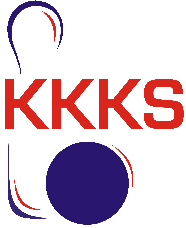 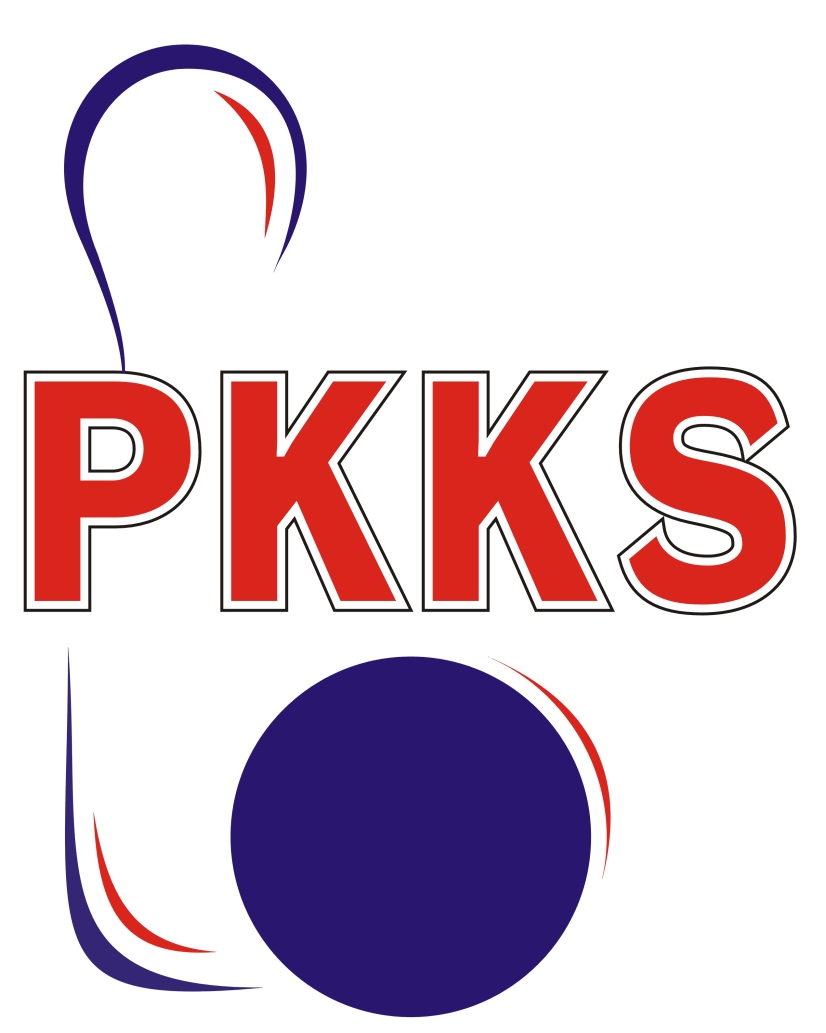                                           skupina B+C - nadstavba o postup                                           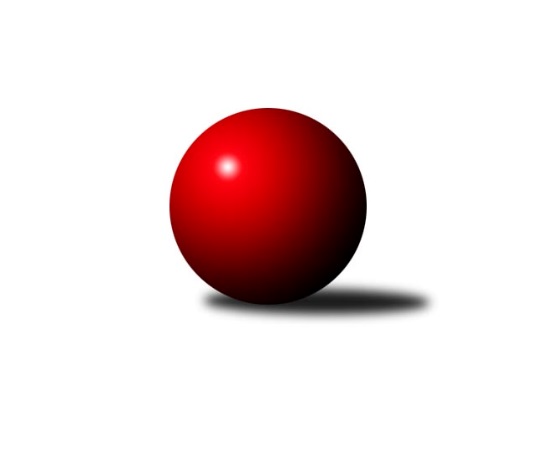 Č.1Ročník 2022/2023	18.2. 2023První kolo nadstavby je za námi. Z domácích celků vítězí pouze Pardubice D, náchodské celky byly úspěšné venku a zápas ve Svitavách byl na žádost hostí odložen. Vypadá to, že o celkovou výhru v soutěži si to rozdají Náchod D a Svitavy C a ostatní celky svedou vyrovnaný boj o další příčky.Co se týče zpracování výsledků, je bohužel stav setrvalý a tak musím improvizovat. Doufám, že zadávání přes server se rozjede a bude to klidnější. Pokud naleznete nějakou nesrovnalost ozvěte se, ve zpracování toho množství dat mohlo lehce dojít k chybě.Východočeská soutěž B+C - nadstavba o postupSK Kuželky Přelouč B	-  SKK Náchod D	2:10	1664-1680	 	17.02.TJ Tesla Pardubice D	-  SKK Třebechovice B	10:2	1627-1531	 	17.02.TJ Tesla Pardubice C	-  SKK Náchod C	2:10	1610-1685	 	17.02.KK Svitavy C	-  Honer club Březovice	         odloženo	 	16.02.Tabulka:	1.	SKK Náchod D	7	7	0	0	72:12	1686	14	2.	KK Svitavy C	6	5	0	1	50:22	1610	10	3.	TJ Tesla Pardubice C	7	4	0	3	40:44	1583	  8	4.	Honer club Březovice 	6	3	0	3	32:40	1602	  6	5.	SK Kuželky Přelouč B	7	2	0	5	38:46	1601	  4	6.	SKK Náchod C	7	2	0	5	36:48	1623	  4	7.	TJ Tesla Pardubice D	7	2	0	5	30:54	1568	  4	8.	SKK Třebechovice B	7	2	0	5	26:58	1563	  4	SK Kuželky Přelouč B	1664	2:10	1680	SKK Náchod D	HAVLAS Jaroslav	420	0:2	421	ADAMŮ Dana	SKALA Miroslav	411	0:2	426	TOMEŠ Miroslav	SUCHOMEL Josef	421	2:0	408	TESAŘ Jiří	KASA Dušan	412	0:2	425	VOLESKÝ Milošrozhodčí: KASA Dušandiváků: 5utkání trvalo: 2:40	TJ Tesla Pardubice D	1627	10:2	1531	SKK Třebechovice B	BRABEC Jiří	386	2:0	353	BŘEZINA Petr	DRÁBKOVÁ Marie	417	2:0	380	ZAHÁLKA Zdeněk	TUREK Jiří	393	0:2	397	ZELENÁ Michaela	BRABCOVÁ Ivana	431	2:0	401	PETEROVÁ Lenkarozhodčí: DRÁBKOVÁ Mariediváků: 6utkání trvalo: 3:00	TJ Tesla Pardubice C	1610	2:10	1685	SKK Náchod C	DVOŘÁK Kamil	393	0:2	398	DOUCHA Tomáš	MUSIL Vít (*)	355	0:2	411	DOUCHA Jiří st.	DOUBEK Lukáš	409	0:2	436	HURDÁLEK Milan	CRLÍK Marek	453	2:0	440	HEJNYŠ Miroslavstřídání: od 42. hodu: MUSIL Vít + HUBÁČEK Oldřichrozhodčí: CRLÍK Marekdiváků: 7utkání trvalo: 3:00Pořadí jednotlivců:               jméno hráče                                                   družstvo                                      celkem            plné        dorážka      chyby    poměr kuž.   maximum	1.	ADAMŮ Dana	Náchod  D	429,5	294,8	134,8	5,3	4 / 4	(457)	2.	VOLESKÝ Miloš	Náchod  D	429,3	299,2	130,1	8,8	4 / 4	(471)	3.	TOMEŠ Miroslav	Náchod  D	427,6	292,5	135,1	6,3	4 / 4	(495)	4.	HEJNYŠ Miroslav	Náchod  C	420,3	294,9	125,3	8,8	4 / 4	(463)	5.	BRABCOVÁ Ivana	Pardubice  D	419,7	292,1	127,6	7,3	3 / 3	(444)	6.	DOUBEK Lukáš	Pardubice  C	419,5	286,8	132,7	7,5	3 / 3	(452)	7.	HURDÁLEK Milan	Náchod  C	419,1	292,1	127,1	8,6	4 / 4	(459)	8.	KASA Dušan	Přelouč  B	415,9	292,2	123,7	8,4	3 / 3	(445)	9.	LEINWEBER Petr	Svitavy  C	415,2	290,7	124,5	7,8	3 / 3	(421)	10.	TESAŘ Jiří	Náchod  D	413,9	291,8	122,2	9,2	3 / 4	(476)	11.	SKALA Miroslav	Přelouč  B	413,5	292,6	120,9	8,2	3 / 3	(458)	12.	CRLÍK Marek	Pardubice  C	412,3	280,0	132,3	6,8	3 / 3	(453)	13.	SUCHOMEL Josef	Přelouč  B	409,4	287,2	122,3	6,3	3 / 3	(448)	14.	DOUCHA Tomáš	Náchod  C	409,0	294,6	114,4	11,3	4 / 4	(469)	15.	SLAVÍK Petr	Březovice 	408,8	284,8	124,0	9,5	3 / 3	(462)	16.	OUBRAM  Stanislav	Březovice 	406,5	289,3	117,3	8,8	2 / 3	(411)	17.	ZAHÁLKA Zdeněk	Třebechovice  B	404,9	286,8	118,1	9,0	4 / 4	(438)	18.	JETMAROVÁ Iva	Svitavy  C	403,1	281,6	121,6	7,3	3 / 3	(433)	19.	HAKL Jiří	Březovice 	401,8	287,5	114,3	7,7	3 / 3	(440)	20.	HAVLAS Jaroslav	Přelouč  B	399,1	293,4	105,7	9,3	3 / 3	(420)	21.	ČÍŽEK Miloš	Březovice 	399,0	274,0	125,0	7,3	3 / 3	(406)	22.	ČEŠKA Ladislav	Svitavy  C	398,5	281,0	117,5	9,3	3 / 3	(402)	23.	JUKL Jindřich	Svitavy  C	397,8	288,5	109,3	13,8	3 / 3	(413)	24.	HUBÁČEK Oldřich	Pardubice  C	396,3	267,8	128,5	8,7	2 / 3	(421)	25.	DRÁBKOVÁ Marie	Pardubice  D	395,1	287,3	107,8	9,5	3 / 3	(427)	26.	FIKAR Vratislav	Březovice 	393,3	275,7	117,7	8,7	3 / 3	(427)	27.	PETERA Filip	Třebechovice  B	393,3	280,3	113,0	10,0	3 / 4	(419)	28.	BRABEC Jiří	Pardubice  D	391,0	288,9	102,1	11,5	2 / 3	(452)	29.	PETEROVÁ Lenka	Třebechovice  B	388,3	276,4	111,9	10,3	4 / 4	(422)	30.	BAČOVSKÝ Lubomír	Svitavy  C	387,9	278,0	109,9	10,3	2 / 3	(400)	31.	TUREK Jiří	Pardubice  D	386,5	278,0	108,5	12,4	2 / 3	(425)	32.	BŘEZINA Petr	Třebechovice  B	382,5	283,0	99,5	12,0	4 / 4	(430)	33.	DVOŘÁK Kamil	Pardubice  C	376,0	278,5	97,5	14,7	3 / 3	(393)	34.	MUSIL Vít	Pardubice  C	373,8	268,7	105,2	14,5	2 / 3	(392)	35.	MARTINEC Antonín	Náchod  C	368,0	270,9	97,1	12,8	3 / 4	(433)	36.	KRUMLOVÁ Hana	Pardubice  D	360,7	270,8	89,8	16,0	3 / 3	(380)		MOTYČKA Oldřich	Třebechovice  B	442,0	304,5	137,5	4,8	2 / 4	(454)		MANKOVECKÁ Milena	Náchod  D	419,0	300,5	118,5	7,5	2 / 4	(429)		DLOHOŠKA Jaroslav	Náchod  D	414,7	284,3	130,3	8,0	1 / 4	(438)		DOUCHA Jiří st.	Náchod  C	409,3	290,0	119,3	9,0	2 / 4	(433)		KRÁTKÝ Adam	Svitavy  C	408,0	266,0	142,0	8,0	1 / 3	(408)		ZELENÁ Michaela	Třebechovice  B	402,0	282,5	119,5	8,5	2 / 4	(407)		ŠKUTA Vendelín	Přelouč  B	382,0	282,0	100,0	15,0	1 / 3	(382)		NOVÁKOVÁ Monika	Pardubice  C	366,0	276,5	89,5	17,0	1 / 3	(394)		VOHRALÍK Luděk	Třebechovice  B	334,5	245,5	89,0	16,0	2 / 4	(347)Nejbližší zápasy: 2. kolo24.02.23	pá	17:00	Honer club Březovice - TJ Tesla Pardubice C24.02.23	pá	17:00	SKK Třebechovice B - SK Kuželky Přelouč B23.02.23	čt	17:00	SKK Náchod C - KK Svitavy C23.02.23	čt	19:00	SKK Náchod D - TJ Tesla Pardubice DZměny rozlosování: Vzhledem ke kolizi termínů s místním B družstvem jsou změněny termíny těchto zápasů:23.02.23	čt	17:00	SKK Náchod C - KK Svitavy C23.02.23	čt	19:00	SKK Náchod D - TJ Tesla Pardubice D09.03.23	čt	17:00	SKK Náchod C – TJ Tesla Pardubice C09.03.23	čt	19:00	SKK Náchod D – KK Svitavy CZpracoval : J.Egrt, mob.: 606 245 554, mail: jaregrt@gmail.comNejlepší šestka kola Nejlepší šestka kola Nejlepší šestka kola Nejlepší šestka kola PočetJménoNázev týmuVýkon1xCRLÍK MarekPardubice C4531xHEJNYŠ MiroslavNáchod C4401xHURDÁLEK MilanNáchod C4361xBRABCOVÁ IvanaPardubice D4311xTOMEŠ MiroslavNáchod D4261xVOLESKÝ MilošNáchod D425